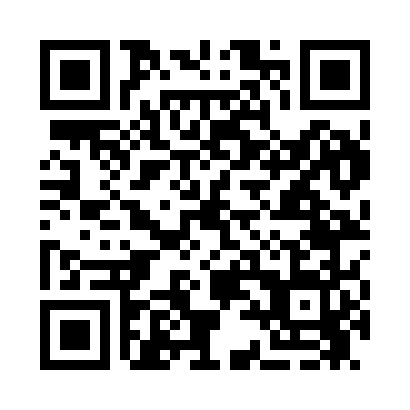 Prayer times for Broadalbin, New York, USAMon 1 Jul 2024 - Wed 31 Jul 2024High Latitude Method: Angle Based RulePrayer Calculation Method: Islamic Society of North AmericaAsar Calculation Method: ShafiPrayer times provided by https://www.salahtimes.comDateDayFajrSunriseDhuhrAsrMaghribIsha1Mon3:355:221:015:068:4010:272Tue3:365:221:015:068:4010:263Wed3:365:231:015:068:3910:264Thu3:375:231:015:068:3910:255Fri3:385:241:025:068:3910:246Sat3:395:251:025:068:3810:247Sun3:405:251:025:068:3810:238Mon3:415:261:025:068:3810:229Tue3:425:271:025:068:3710:2110Wed3:435:281:025:068:3710:2111Thu3:455:281:025:068:3610:2012Fri3:465:291:035:068:3610:1913Sat3:475:301:035:068:3510:1814Sun3:485:311:035:068:3410:1715Mon3:505:321:035:068:3410:1516Tue3:515:321:035:058:3310:1417Wed3:525:331:035:058:3210:1318Thu3:545:341:035:058:3210:1219Fri3:555:351:035:058:3110:1120Sat3:565:361:035:058:3010:0921Sun3:585:371:035:058:2910:0822Mon3:595:381:035:048:2810:0723Tue4:015:391:035:048:2710:0524Wed4:025:401:035:048:2610:0425Thu4:045:411:035:048:2510:0226Fri4:055:421:035:038:2410:0127Sat4:065:431:035:038:239:5928Sun4:085:441:035:038:229:5829Mon4:095:451:035:028:219:5630Tue4:115:461:035:028:209:5531Wed4:125:471:035:018:199:53